РЕШЕНИЕВ соответствии с Решением Городской Думы Петропавловск-Камчатского городского округа от 31.10.2013 № 145-нд «О наградах и почетных званиях Петропавловск-Камчатского городского округа» Городская Дума Петропавловск-Камчатского городского округаРЕШИЛА:	1. Наградить Почетными грамотами Городской Думы Петропавловск-Камчатского городского округа за значительный вклад в обеспечение обороноспособности страны на территории Петропавловск-Камчатского городского округа в результате добросовестной и эффективной службы следующих военнослужащих войсковой части 10103:Булатова Геннадия Ивановича – заместителя командира взвода – командира 1 отделения морской пехоты 1 взвода морской пехоты 1 роты морской пехоты батальона морской пехоты;Павлова Илью Игоревича – командира 2 отделения противотанковых управляемых ракет 3 взвода противотанковых управляемых ракет батареи противотанковых управляемых ракет;Поспелова Константина Сергеевича – начальника связи – командира взвода связи батальона морской пехоты;Сарафанова Сергея Владимировича – старшину 2 роты морской пехоты батальона морской пехоты.2. Разместить настоящее решение на официальном сайте Городской Думы 
Петропавловск-Камчатского городского округа в информационно-телекоммуникационной сети «Интернет».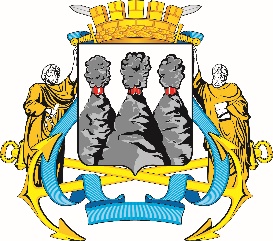 ГОРОДСКАЯ ДУМАПЕТРОПАВЛОВСК-КАМЧАТСКОГО ГОРОДСКОГО ОКРУГАот 17.02.2021 № 867-р35-я сессияг. Петропавловск-КамчатскийО награждении Почетными грамотами Городской Думы Петропавловск-Камчатского городского округа военнослужащих войсковой части 10103Председательствующий на заседании Городской Думы Петропавловск-Камчатского городского округа      А.В. Воровский